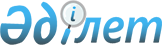 О внесении изменений в решение Аральского районного маслихата от 21 декабря 2018 года № 208 "О районном бюджете на 2019-2021 годы"
					
			С истёкшим сроком
			
			
		
					Решение Аральского районного маслихата Кызылординской области от 7 августа 2019 года № 264. Зарегистрировано Департаментом юстиции Кызылординской области 13 августа 2019 года № 6867. Прекращено действие в связи с истечением срока
      В соответствии со статьей 109 кодекса Республики Казахстан от 4 декабря 2008 года "Бюджетный кодекс Республики Казахстан" и подпунктом 1) пункта 1 статьи 6 Закона Республики Казахстан от 23 января 2001 года "О местном государственном управлении и самоуправлении в Республике Казахстан" Аральский районный маслихат РЕШИЛ:
      1. Внести в решение Аральского районного маслихата от 21 декабря 2018 года № 208 "О районном бюджете на 2019-2021 годы" (зарегистрировано в Реестре государственной регистрации нормативных правовых актов за номером 6578, опубликовано в эталонном контрольном банке нормативных правовых актов Республики Казахстан от 5 января 2019 года) следующие изменения:
      пункт 1 изложить в следующей новой редакции:
       "1. Утвердить районный бюджет на 2019-2021 годы согласно приложениям 1, 2 и 3, в том числе на 2019 год в следующем объеме:
      1) доходы – 16 762 680,4 тысяч тенге, в том числе:
      налоговые поступления – 1 961 123 тысяч тенге;
      неналоговые поступления – 13 567 тысяч тенге;
      поступления от продажи основного капитала – 43 781 тысяч тенге;
      поступления трансфертов – 14 744 209,4 тысяч тенге, в том числе объем субвенции – 9 087 456 тысяч тенге;
      2) расходы – 16 762 890,2 тысяч тенге;
      3) чистое бюджетное кредитование – 12 453 тысяч тенге;
      бюджетные кредиты – 22 725 тысяч тенге;
      погашение бюджетных кредитов – 10 272 тысяч тенге;
      4) сальдо по операциям с финансовыми активами – 16 000 тысяч тенге;
      приобретение финансовых активов – 16 000 тысяч тенге;
      поступления от продажи финансовых активов государства – 0;
      5) дефицит (профицит) бюджета – - 28 662,8 тысяч тенге;
      6) финансирование дефицита (использование профицита) – 28 662,8 тысяч тенге.
      приложения 1, 4 указанного решения изложить новой редакции согласно приложениям 1, 2 к настоящему решению.
      2. Настоящее решение вводится в действие с 1 января 2019 года и подлежит официальному опубликованию. Районный бюджет на 2019 год Расходы на 2019 год по бюджетным программам сельских округов района
      Продолжение таблицы
					© 2012. РГП на ПХВ «Институт законодательства и правовой информации Республики Казахстан» Министерства юстиции Республики Казахстан
				
      Председатель внеочередной сорок
седьмой сессии Аральского
районного маслихата

Ж.Баймырзаев

      Секретарь Аральского
районного маслихата

Д.Мадинов
Приложение 1 к решению Аральского районного маслихата от "07" августа 2019 года № 264Приложение 1 к решению Аральского районного маслихата от "21" декабря 2018 года №208
Категория 
Категория 
Категория 
Категория 
Сумма на 2019 год

(тысяч тенге)
Класс 
Класс 
Класс 
Сумма на 2019 год

(тысяч тенге)
Подкласс 
Подкласс 
Сумма на 2019 год

(тысяч тенге)
Наименование 
Сумма на 2019 год

(тысяч тенге)
1
2
3
4
5
1. Доходы
16 762 680,4
1
Налоговые поступления
1 961 123
01
Подоходный налог
309 271
2
Индивидуальный подоходный налог
309 271
03
Социальный налог
302 557
1
Социальный налог
302 557
04
Hалоги на собственность
1 300 633
1
Hалоги на имущество
1 244 205
3
Земельный налог
6 890
4
Hалог на транспортные средства
48 622
5
Единый земельный налог
916
05
Внутренние налоги на товары, работы и услуги
40 647
2
Акцизы
6 842
3
Поступления за использование природных и других ресурсов
13 914
4
Сборы за ведение предпринимательской и профессиональной деятельности
17 965
`
5
Налог на игорный бизнес
1 926
 

08
Обязательные платежи, взимаемые за совершение юридически значимых действий и (или) выдачу документов уполномоченными на то государственными органами или должностными лицами
8 015
1
Государственная пошлина
8 015
2
Неналоговые поступления
13 567
01
Доходы от государственной собственности
9 698
5
Доходы от аренды имущества, находящегося в государственной собственности
9 415
7
Вознаграждения по кредитам, выданным из государственного бюджета
11
9
Прочие доходы от государственной собственности
272
04
Штрафы, пени, санкции, взыскания, налагаемые государственными учреждениями, финансируемыми из государственного бюджета, а также содержащимися и финансируемыми из бюджета (сметы расходов) Национального Банка Республики Казахстан
322
1
Штрафы, пени, санкции, взыскания, налагаемые государственными учреждениями, финансируемыми из государственного бюджета, а также содержащимися и финансируемыми из бюджета (сметы расходов) Национального Банка Республики Казахстан, за исключением поступлений от организаций нефтяного сектора
322
06
Прочие неналоговые поступления
3 547
1
Прочие неналоговые поступления
3 547
3
Поступления от продажи основного капитала
43 781
01
Продажа государственного имущества, закрепленного за государственными учреждениями
3 009
1
Продажа государственного имущества, закрепленного за государственными учреждениями
3 009
03
Продажа земли и нематериальных активов
40 772
1
Продажа земли
36 672
2
Продажанематериальных активов
4 100
4
Поступления трансфертов
14 744 209,4
02
Трансферты из вышестоящих органов государственного управления
14 744 209,4
2
Трансферты из областного бюджета
14 744 209,4
Функциональная группа
Функциональная группа
Функциональная группа
Функциональная группа
Сумма на 2019 год

(тысяч тенге)
Администратор бюджетных программ
Администратор бюджетных программ
Администратор бюджетных программ
Сумма на 2019 год

(тысяч тенге)
Программа 
Программа 
Сумма на 2019 год

(тысяч тенге)
Наименование 
Сумма на 2019 год

(тысяч тенге)
2. Расходы
16 762 890,2
01
Государственные услуги общего характера
994 832
112
Аппарат маслихата района (города областного значения)
33 143
001
Услуги по обеспечению деятельности маслихата района (города областного значения)
33 143
122
Аппарат акима района (города областного значения)
177 070
001
Услуги по обеспечению деятельности акима района (города областного значения)
172 272
003
Капитальные расходы государственного органа
4 798
123
Аппарат акима района в городе, города районного значения, поселка, села, сельского округа
310 622
 

001
Услуги по обеспечению деятельности акима района в городе, города районного значения, поселка, села, сельского округа
299 858,7
022
Капитальные расходы государственного органа
10 763,3
452
Отдел финансов района (города областного значения)
283 041
 

001
Услуги по реализации государственной политики в области исполнения бюджета района и управления коммунальной собственностью района (города областного значения)
31 765
003
Проведение оценки имущества в целях налогообложения
1 290
010
Приватизация, управление коммунальным имуществом, постприватизационная деятельность и регулирование споров, связанных с этим
400
113
Текущие целевые трансферты выделяемые из местного бюджета
249 586
805
Отдел государственных закупок района (города областного значения)
17 960
001
Услуги по реализации государственной политики в области закупок на местном уровне
17 960
453
Отдел экономики и бюджетного планирования района (города областного значения)
33 465
 

001
Услуги по реализации государственной политики в области формирования и развития экономической политики, системы государственного планирования
33 465
458
Отдел жилищно-коммунального хозяйства, пассажирского транспорта и автомобильных дорог района (города областного значения)
54 610
 

001
Услуги по реализации государственной политики на местном уровне в области жилищно-коммунального хозяйства, пассажирского транспорта и автомобильных дорог 
29 037
113
Текущие целевые трансферты выделяемые из местного бюджета
25 573
472
Отдел строительства, архитектуры и градостроительства района (города областного значения)
125
040
Развитие объектов государственных органов
125
493
Отдел предпринимательства,промышленности и туризма района (города областного значения)
15 956
001
Услуги по реализации государственной политики на местном уровне в области развития предпринимательства, промышленности и туризма 
15 956
801
Отдел занятости, социальных программ и регистрации актов гражданского состояния района (города областного значения)
68 840
001
Услуги по реализации государственной политики на местном уровне в сфере занятости, социальных программ и регистрации актов гражданского состояния
64 330 
032
Капитальные расходы подведомственных государственных учреждений и организаций
4 510
02
Оборона
10 809
122
Аппарат акима района (города областного значения)
10 809
005
Мероприятия в рамках исполнения всеобщей воинской обязанности
4 705
006
Предупреждение и ликвидация чрезвычайных ситуаций масштаба района (города областного значения)
1 000
007
Мероприятия по профилактике и тушению степных пожаров районного (городского) масштаба, а также пожаров в населенных пунктах, в которых не созданы органы государственной противопожарной службы
5 104
03
Общественный порядок, безопасность, правовая, судебная, уголовно-исполнительная деятельность
10 672
458
Отдел жилищно-коммунального хозяйства, пассажирского транспорта и автомобильных дорог района (города областного значения)
10 672
021
Обеспечение безопасности дорожного движения в населенных пунктах
10 672
04
Образование
9 780 984,5
123
Аппарат акима района в городе, города районного значения, поселка, села, сельского округа
235 667
004
Обеспечение деятельности организаций дошкольного воспитания и обучения
213 578
041
Реализация государственного образовательного заказа в дошкольных организациях образования
22 089
464
Отдел образования района (города областного значения)
267 716
040
Реализация государственного образовательного заказа в дошкольных организациях образования
267 716
464
Отдел образования района (города областного значения)
8 886 304,5
003
Общеобразовательное обучение
8 745 302,5
006
Дополнительное образование для детей
141 002
465
Отдел физической культуры и спорта района (города областного значения)
98 521
017
Дополнительное образование для детей и юношества по спорту
98 521
472
Отдел строительства, архитектуры и градостроительства района (города областного значения)
4 981
022
Строительство и реконструкция объектов начального, основного среднего и общего среднего образования
4 981
464
Отдел образования района (города областного значения)
287 795
001
Услуги по реализации государственной политики на местном уровне в области образования 
35 683
005
Приобретение и доставка учебников, учебно-методических комплексов для государственных учреждений образования района (города областного значения)
191 508
007
Проведение школьных олимпиад, внешкольных мероприятий и конкурсов районного (городского) масштаба
1 345
 

015
Ежемесячная выплата денежных средств опекунам (попечителям) на содержание ребенка-сироты (детей-сирот), и ребенка (детей), оставшегося без попечения родителей
24 322
029
Обследование психического здоровья детей и подростков и оказание психолого-медико-педагогической консультативной помощи населению
11 722
067
Капитальные расходы подведомственных государственных учреждений и организаций
21 696
068
Обеспечение повышения компьютерной грамотности населения
1 519
05
Здравоохранение
1 549
123
Аппарат акима района в городе, города районного значения, поселка, села, сельского округа
1 549
002
Организация в экстренных случаях доставки тяжелобольных людей до ближайшей организации здравоохранения, оказывающей врачебную помощь
1 549
06
Социальная помощь и социальное обеспечение
2 074 168
464
Отдел образования района (города областного значения)
2 625
030
Содержание ребенка (детей), переданного патронатным воспитателям
2 625
801
Отдел занятости, социальных программ и регистрации актов гражданского состояния района (города областного значения)
1 178 125,3
010
Государственная адресная социальная помощь
1 178 125,3
123
Аппарат акима района в городе, города районного значения, поселка, села, сельского округа
9 516
003
Оказание социальной помощи нуждающимся гражданам на дому
9 516
801
Отдел занятости, социальных программ и регистрации актов гражданского состояния района (города областного значения)
839 233,7
004
Программа занятости
487 472
 

006
Оказание социальной помощи на приобретение топлива специалистам здравоохранения, образования, социального обеспечения, культуры, спорта и ветеринарии в сельской местности в соответствии с законодательством Республики Казахстан
24 319
007
Жилищная помощь
17 047
008
Социальная поддержка граждан, награжденных орденами "Отан", "Данк"от 26 июля 1999 года удостоенных высокого звания "Халыққаһарманы", почетных званий республики
417,1
009
Материальное обеспечение детей-инвалидов, воспитывающихся и обучающихся на дому
5 303
011
Социальная помощь отдельным категориям нуждающихся граждан по решениям местных представительных органов
149 227,9
014
Оказание социальной помощи нуждающимся гражданам на дому
1 815
 

017
Обеспечение нуждающихся инвалидов обязательными гигиеническими средствами и предоставление услуг специалистами жестового языка, индивидуальными помощниками в соответствии с индивидуальной программой реабилитации инвалида
96 573,7
023
Обеспечение деятельности центров занятости населения
57 059
801
Отдел занятости, социальных программ и регистрации актов гражданского состояния района (города областного значения)
44 668
018
Оплата услуг по зачислению, выплате и доставке пособий и других социальных выплат
2 917
050
Реализация плана меропритяий по обеспечению прав и улучшению качества жизни инвалидов в Республике Казахстан на 2012-2018 годы
41 751
07
Жилищно-коммунальное хозяйство
195 614
458
Отдел жилищно-коммунального хозяйства, пассажирского транспорта и автомобильных дорог района (города областного значения)
477
049
Проведение энергетического аудита многоквартирных жилых домов
477
472
Отдел строительства, архитектуры и градостроительства района (города областного значения)
12 200
003
Проектирование и (или) строительство, реконструкция жилья коммунального жилищного фонда
2 200
004
Проектирование, развитие и (или) обустройство инженерно-коммуникационной инфраструктуры
10 000
458
Отдел жилищно-коммунального хозяйства, пассажирского транспорта и автомобильных дорог района (города областного значения)
1 979
012
Функционирование системы водоснабжения и водоотведения
1 979
472
Отдел строительства, архитектуры и градостроительства района (города областного значения)
169 744
005
Развитие коммунального хозяйства
36 733
006
Развитие системы водоснабжения и водоотведения
133 011
123
Аппарат акима района в городе, города районного значения, поселка, села, сельского округа
11 214
008
Освещение улиц населенных пунктов
7 119
009
Обеспечение санитарии населенных пунктов
4 095
458
Отдел жилищно-коммунального хозяйства, пассажирского транспорта и автомобильных дорог района (города областного значения)
1 000
015
Освещение улиц в населенных пунктах
1 000
08
Культура, спорт, туризм и информационное пространство
713 737
123
Аппарат акима района в городе, города районного значения, поселка, села, сельского округа
188 298
006
Поддержка культурно-досуговой работы на местном уровне
188 298
455
Отдел культуры и развития языков района (города областного значения)
148 893
003
Поддержка культурно-досуговой работы
143 167
009
Обеспечение сохранности историко - культурного наследия и доступа к ним 
5 726
465
Отдел физической культуры и спорта района (города областного значения)
117 781
001
Услуги по реализации государственной политики на местном уровне в сфере физической культуры и спорта
16 352
004
Капитальные расходы государственного органа
955
005
Развитие массового спорта и национальных видов спорта
66 817
006
Проведение спортивных соревнований на районном (города областного значения) уровне
33 002
032
Капитальные расходы подведомственных государственных учреждений и организацй
655
472
Отдел строительства, архитектуры и градостроительства района (города областного значения)
1 000
008
Развитие объектов спорта
1 000
455
Отдел культуры и развития языков района (города областного значения)
147 468
006
Функционирование районных (городских) библиотек
145 231
007
Развитие государственного языка и других языков народа Казахстана
2 237
456
Отдел внутренней политики района (города областного значения)
15 000
002
Услуги по проведению государственной информационной политики 
15 000
455
Отдел культуры и развития языков района (города областного значения)
19 960
001
Услуги по реализации государственной политики на местном уровне в области развития языков и культуры
18 687
032
Капитальные расходы подведомственных государственных учреждений и организаций
1 273
456
Отдел внутренней политики района (города областного значения)
75 337
 

001
Услуги по реализации государственной политики на местном уровне в области информации, укрепления государственности и формирования социального оптимизма граждан
36 131
003
Реализация мероприятий в сфере молодежной политики
35 060
006
Капитальные расходы государственного органа
3 146
032
Капитальные расходы подведомственных государственных учреждений и организаций
1 000
09
Топливно-энергетический комплекс и недропользование
178 395
458
Отдел жилищно-коммунального хозяйства, пассажирского транспорта и автомобильных дорог района (города областного значения)
6 500
019
Развитие топлоэнергетической системы
6 500
472
Отдел строительства, архитектуры и градостроительства района (города областного значения)
171 895
009
Развитие теплоэнергетической системы
171 895
10
Сельское, водное, лесное, рыбное хозяйство, особо охраняемые природные территории, охрана окружающей среды и животного мира, земельные отношения
301 322,2
462
Отдел сельского хозяйства района (города областного значения)
25 148
001
Услуги по реализации государственной политики на местном уровне в сфере сельского хозяйства
25 148
472
Отдел строительства, архитектуры и градостроительства района (города областного значения)
30 112,2
010
Развитие обьектов сельского хозяйства
30 112,2
473
Отдел ветеринарии района (города областного значения))
214 113
001
Услуги по реализации государственной политики на местном уровне в сфере ветеринарии
34 720
003
Капитальные расходы государственного органа
250
006
Организация санитарного убоя больных животных
1 072
007
Организация отлова и уничтожения бродячих собак и кошек
5 984
008
Возмещение владельцам стоимости изымаемых и уничтожаемых больных животных, продуктов и сырья животного происхождения
1 000
009
Проведение ветеринарных мероприятий по энзоотическим болезням животных
13 543
010
Проведение мероприятий по идентификации сельскохозяйственных животных
2 194
011
Проведение противоэпизоотических мероприятий
155 350
463
Отдел земельных отношений района (города областного значения)
22 349
001
Услуги по реализации государственной политики в области регулирования земельных отношений на территории района (города областного значения)
16 171
006
Землеустройство, проводимое при установлении границ районов, городов областного значения, районного значения, сельских округов, поселков, сел
5 720
007
Капитальные расходы государственного органа
458
462
Отдел сельского хозяйства района (города областного значения)
9 600
099
Реализация мер по оказанию социальной поддержки специалистов
9 600
11
Промышленность, архитектурная, градостроительная и строительная деятельность
24 300
472
Отдел строительства, архитектуры и градостроительства района (города областного значения)
24 300
001
Услуги по реализации государственной политики в области строительства, архитектуры и градостроительства на местном уровне
24 300
12
Транспорт и коммуникации
853 976
458
Отдел жилищно-коммунального хозяйства, пассажирского транспорта и автомобильных дорог района (города областного значения)
853 976
022
Развитие транспортной инфраструктуры
106 936
023
Обеспечение функционирования автомобильных дорог
114 886
051
Реализация приоритетных проектов транспортной инфраструктуры
632 154
13
Прочие
37 073
493
Отдел предпринимательства, промышленности и туризма района (города областного значения)
428
006
Поддержка предпринимательской деятельности
428
123
Аппарат акима района в городе, города районного значения, поселка, села, сельского округа
1300
040
Реализация мер по содействию экономическому развитию регионов в рамках Программы развития регионов до 2020 года
1300
452
Отдел финансов района (города областного значения)
35 345
012
Резерв местного исполнительного органа района (города областного значения) 
35 345
14
Обслуживание долга
11
452
Отдел финансов района (города областного значения)
11
013
Обслуживание долга местных исполнительных органов по выплате вознаграждений и иных платежей по займам из областного бюджета
11
15
Трансферты
1 585 447,5
452
Отдел финансов района (города областного значения)
1 585 447,5
006
Возврат неиспользованных (недоиспользованных) целевых трансфертов
40,5
024
Целевые текущие трансферты в вышестоящие бюджеты в связи с передачей функций государственных органов из нижестоящего уровня государственного управления в вышестоящий
504 173
038
Субвенций
1 057 792
051
Трансферты передаваемые органам местного самоуправления
23 442
3.Чистое бюджетное кредитование
12 453
Бюджетные кредиты
22 725
10
Сельское, водное, лесное, рыбное хозяйство, особо охраняемые природные территории, охрана окружающей среды и животного мира, земельные отношения
22 725
462
Отдел сельского хозяйства района (города областного значения)
22 725
008
Бюджетные кредиты для реализации мер социальной поддержки специалистов
22 725
5
Погашение бюджетных кредитов
10 272
1
Погашение бюджетных кредитов, выданных из государственного бюджета
10 272
13
Погашение бюджетных кредитов, выданных из местного

бюджета физическим лицам
10 272
4. Сальдо по операциям с финансовыми активами
16 000
Приобретение финансовых активов
16 000
07
Жилищно-коммунальное хозяйство
16 000
458
Отдел жилищно-коммунального хозяйства, пассажирского транспорта и автомобильных дорог района (города областного значения)
16 000
054
Увеличение уставного капитала субъектов квазигосударственного сектора в рамках содействия устойчивому развитию и росту Республики Казахстан
16 000
5. Дефицит (профицит) бюджета
-28 662,8
6. Финансирование дефицита (использование профицита) бюджета
28 662,8
Поступление займов
0
7
Поступление займов
22 725
2
Договоры займа
22 725
03
Займы, получаемые местным исполнительным органом

района (города областного значения)
22 725
16
Погашение займов
10 272
452
Отдел финансов района (города областного значения)
10 272
008
Погашение долга местного исполнительного органа перед вышестоящим бюджетом
10 272
021
Возврат неиспользованных бюджетных кредитов, выданных из местного бюджета
0
8
Используемые остатки бюджетных средств
16 209,8
1
Свободные остатки бюджетных средств
16 475,3
01
Свободные остатки бюджетных средств
16 475,3
2
Остатки бюджетных средств на конец отчетного периода
265,5
01
Остатки бюджетных средств конца отчетного периода
265,5Приложение 2 к решению Аральского районного маслихата от "07" августа 2019 года № 264Приложение 4 к решению Аральского районного маслихата от "21" декабря 2018 года № 208
№
Наименование
Код бюджетной классификаций - (123001) Услуги по обеспечению деятельности акима района в городе, города районного значения, поселка, села, сельского округа
Код бюджетной классификаций -(123002) Организация в экстренных случаях доставки тяжелобольных людей до ближайшей организации здравоохранения, оказывающей врачебную помощь
Код бюджетной классификаций -(123003) Оказание социальной помощи нуждающимся гражданам на дому
Код бюджетной классификаций - (123004) Обеспечение деятельности организаций дошкольного воспитания и обучения
Код бюджетной классификаций -(123006) Поддержка культурно-досуговой работы на местном уровне
1
2
3
4
5
6
7
1
Аппарат акима сельского округа Аралкум
18 658
0
1 313
0
8 343
2
Аппарат акима сельского округа Атанши
17 974
125
0
0
8 748
3
Аппарат акима сельского округа Акирек
17 266
86
1 361
18 143
8 762
4
Аппарат акима сельского округа Боген
17 825
90
2 178
28 424
16 881
5
Аппарат акима сельского округа Беларан
17 961
141
0
0
8 641
6
Аппарат акима сельского округа Бекбауыл 
18 534,7
105
1 630
0
16 684
7
Аппарат акима сельского округа Жанакурылыс 
18 154
184
0
31 305
7 998
8
Аппарат акима сельского округа Жинишкекум 
17 799
51
0
0
8 103
9
Аппарат акима сельского округа Жетес би 
17 079
76
0
0
8 329
10
Аппарат акима сельского округа Каратерен 
17 969
125
2 110
0
8 013
11
Аппарат акима сельского округа Куланды 
20 438
255
0
0
14 478
12
Аппарат акима сельского округа Косаман 
17 294
71
0
0
16 532
13
Аппарат акима сельского округа Косжар 
14 493
79
0
0
8 796
14
Аппарат акима сельского округа Мергенсай 
18 743
67
924
63 815
8 504
15
Аппарат акима сельского округа Райым 
17 879
0
0
55 183
31 314
16
Аппарат акима сельского округа Сазды 
15 383
71
0
16 708
8 172
17
Аппарат акима сельского округа Сапак 
16 409
23
0
0
Итого:
299 858,7
1 549
9 516
213 578
188 298
№
Наименование
Код бюджетной классификаций -(123008) Освещение улиц населенных пунктов
Код бюджетной классификаций -(123009) Обеспечение санитарии населенных пунктов
Код бюджетной классификаций -(123022) Капитальные расходы государственных органов
Код бюджетной классификаций -(123040) Реализация мер по содействию экономическому развитию регионов в рамках Программы развития регионов до 2020 года
Код бюджетной классификаций -(123041) Реализация государственного образовательного заказа в дошкольных организациях образования
Итого:
1
2
8
9
10
11
12
13
1
Аппарат акима сельского округа Аралкум
386
315
827
0
29 842,0
2
Аппарат акима сельского округа Атанши
119
210
621
0
27 797,0
3
Аппарат акима сельского округа Акирек
625
210
621,3
7 889
54 963,3
4
Аппарат акима сельского округа Боген
606
315
621
6 311
73 251,0
5
Аппарат акима сельского округа Беларан
184
210
621
0
27 758,0
6
Аппарат акима сельского округа Бекбауыл 
562
315
621
0
38 451,7
7
Аппарат акима сельского округа Жанакурылыс 
822
210
621
0
59 294,0
8
Аппарат акима сельского округа Жинишкекум 
259
210
621
0
27 043,0
9
Аппарат акима сельского округа Жетес би 
844
210
621
0
27 159,0
10
Аппарат акима сельского округа Каратерен 
347
315
621
1 300
0
30 800,0
11
Аппарат акима сельского округа Куланды 
228
210
621
0
36 230,0
12
Аппарат акима сельского округа Косаман 
368
210
621
0
35 096,0
13
Аппарат акима сельского округа Косжар 
347
210
621
0
24 546,0
14
Аппарат акима сельского округа Мергенсай 
205
210
621
0
93 089,0
15
Аппарат акима сельского округа Райым 
292
315
621
0
105 604,0
16
Аппарат акима сельского округа Сазды 
171
210
621
7 889
49 225,0
17
Аппарат акима сельского округа Сапак 
754
210
621
0
18 017,0
Итого:
7 119
4 095
10 763,3
1 300,0
22 089
758 166,0